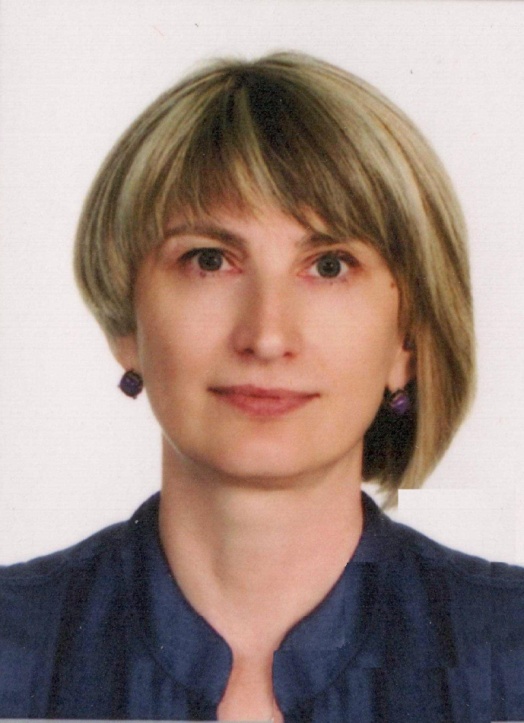 Вараксина Светлана Петровна, кастелянша Музыкального кадетского корпуса им. А. Невского Краснодарского государственного института культурыРодилась 31 мая 1970 года в городе Элиста Калмыцкой АССР.В 1988 году окончила СПТУ-37 по специальности «Телефонист междугородных телефонных станций».С 1988-2015 г.г. работала в ЮЦПС Филиал Сахателеком ОАО «Ростелеком» специалистом. В 2015-2016 г.г. работала почтальоном по доставке телеграмм в ООО "Телеграф-Сервис".С 2022 года работает в Музыкальном кадетском корпусе имени Александра Невского Краснодарского государственного института культуры кастеляншей.